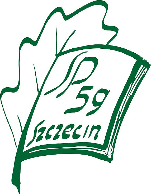      SZKOŁA PODSTAWOWA NR 59  IM. BOLESŁAWA KRZYWOUSTEGO         UL. DĄBSKA 105,  70 – 789 SZCZECIN                                                                                             tel. 914633795         www.sp59szczecin.szkolna.netZebrania z rodzicami kl. 1 – 3 i oddziałów przedszkolnych 
07 i 10 grudnia 2020r. od godz. 17.00Aplikacja Mickrosoft Teams - link do spotkania zostanie rodzicom / opiekunom przesłany za pomocą komunikatora Librus. Link jest jednoznaczny z możliwością dołączenia do spotkania ZapraszamMałgorzata SzumaczukWicedyrektor Szkoły 07 grudnia 2020poniedziałek 07 grudnia 2020poniedziałek 10 grudnia 2020czwartek 10 grudnia 2020czwartek 1aM. Żugaj 1bP. Mościcka 2aP. Bugajewska1cI. Rogojsza - Pawlaczyk 2bM. Brzóska1dK. Żarkowska 2cP. Jastrzębska2dA. Gierlik 3bB. Dołęga 3aA. Witkoś3cE. Hnat 3dI. Misztal0aI. Rogozińska L. Grala 0bU. Lepsza-LidkeM. Wichert 